2018年５月　英会話サロン “English Café”  月会費：8,000円（月４回）12,000円（朝　or 夜　+ 土曜日　取り放題）　16,000円（全て取り放題）　or 1回3,000円 “英語でゴスペルを歌おう！”♪　　担当：　Larry Ransome　　　　　　　　　　JETS Gospel Choirのメンバー募集中！2018年6月10日（日曜日）開講！　毎月、第二日曜日（12:30-14:00)に開講いたします。　講師のＬａｒｒｙ　Ransome氏（本業は関西で活躍するドラマー）は、ゴスペルの指導歴も長く、2008年からは、京都のGood News Singersのディレクターをされています。　この機会にゴスペルについて学んでみたい方、英語で思いっきり歌ってみたい方、ぜひ、ぜひ！　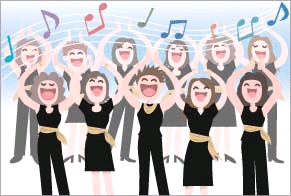 Sun.Mon.Tue.Wed.ThursFri.Sat.Ｈａｖｅ a Nice Golden Week!   　　　　　　　　　　　　　　　　　　　　　   　　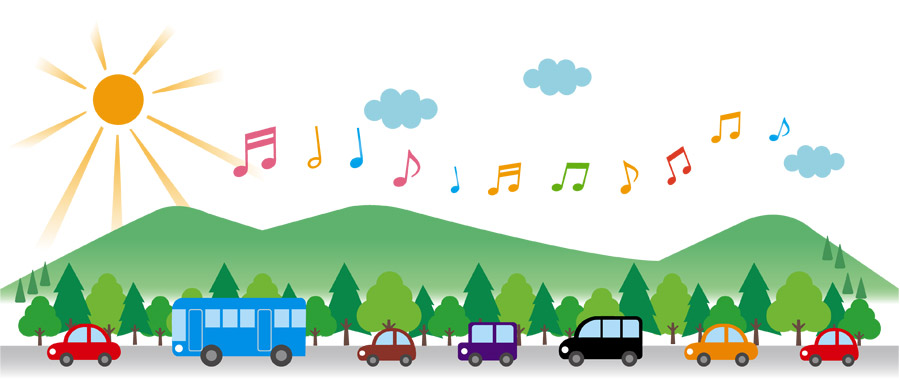 Ｈａｖｅ a Nice Golden Week!   　　　　　　　　　　　　　　　　　　　　　   　　Ｈａｖｅ a Nice Golden Week!   　　　　　　　　　　　　　　　　　　　　　   　　Ｈａｖｅ a Nice Golden Week!   　　　　　　　　　　　　　　　　　　　　　   　　Ｈａｖｅ a Nice Golden Week!   　　　　　　　　　　　　　　　　　　　　　   　　Ｈａｖｅ a Nice Golden Week!   　　　　　　　　　　　　　　　　　　　　　   　　Ｈａｖｅ a Nice Golden Week!   　　　　　　　　　　　　　　　　　　　　　   　　6789:30 – 11:00英会話(B/C)  Sam19:30 – 21:00            Kurtお仕事帰りの英会話      910:00 – 11:30  英会話(A)      Sam11:30 – 13:00  英会話(B/C)    Sam13:00 – 14:00  ニュースで英会話　　　　　　　ＴＯＥＩＣ 　　Yuri109:30 – 11:00 英会話(B/C)  Sam19:30 – 21:00 TOEICめざせ８００点！   Yuri 1110:00 – 11:30  英会話(A)    Sam11:30 – 13:00  英会話(B/C)  Sam1216:00– 17:30  BrianBusiness English Café13　　　14:00-17:00♪Session@JETSMother’s Day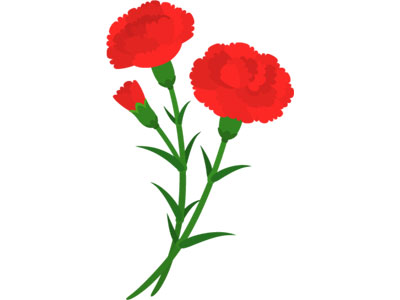 14159:30 – 11:00 英会話(B/C)  Sam19:30 – 21:00            Kurt お仕事帰りの英会話1610:00 – 11:30  英会話(A)      Sam11:30 – 13:00  英会話(B/C)    Sam　　179:30 – 11:00 英会話(B/C)  Sam19:30 – 21:00 TOEICめざせ８００点！ 　Yuri 1810:00 – 11:30  英会話(A)    Sam11:30 – 13:00  英会話(B/C)  Sam1916:00 – 17:00  BrianBusiness English Café20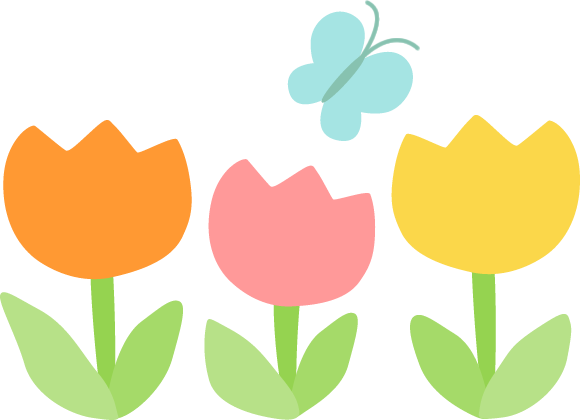 21229:30 – 11:00 英会話(B/C)  Sam    　　 19:30 – 21:00            Kurt お仕事帰りの英会話23 10:00 – 11:30  英会話(A)      Sam11:30 – 13:00  英会話(B/C)    Sam　249:30 – 11:00 英会話(B/C)  Sam19:30 – 21:00 　　　　　新田先生TOEICめざせ８００点！  2510:00 – 11:30  英会話(A)    Sam11:30 – 13:00  英会話(B/C)  Sam2616:00 – 17:00  BrianBusiness English Café27 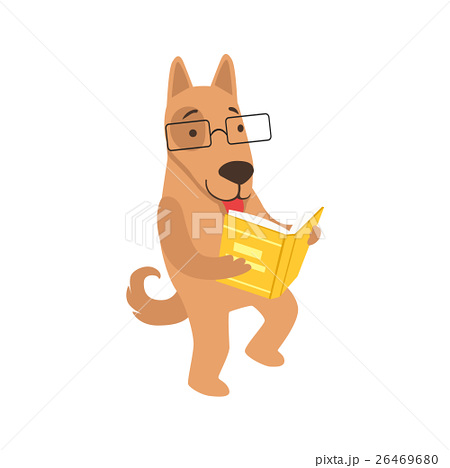 28299:30 – 11:00 英会話(B/C)  Sam    　　 19:30 – 21:00            Kurt お仕事帰りの英会話3010:00 – 11:30  英会話(A)      Sam11:30 – 13:00  英会話(B/C)    Sam319:30 – 11:00 英会話(B/C)  Sam19:30 – 21:00 　　　　　　　YuriTOEICめざせ８００点！お知らせ：1) ５月１６日（水）　13:00-14:30　英検準一級準備講座　　参加費：　2,000円（英会話サロンメンバー）　3,000円（英会話サロンを履修されていない方）お知らせ：1) ５月１６日（水）　13:00-14:30　英検準一級準備講座　　参加費：　2,000円（英会話サロンメンバー）　3,000円（英会話サロンを履修されていない方）